ГОСУДАРСТВЕННОЕ АВТОНОМНОЕ ПРОФЕССИОНАЛЬНОЕ ОБРАЗОВАТЕЛЬНОЕ УЧРЕЖДЕНИЕ ЧУКОТСКОГО АВТОНОМНОГО ОКРУГА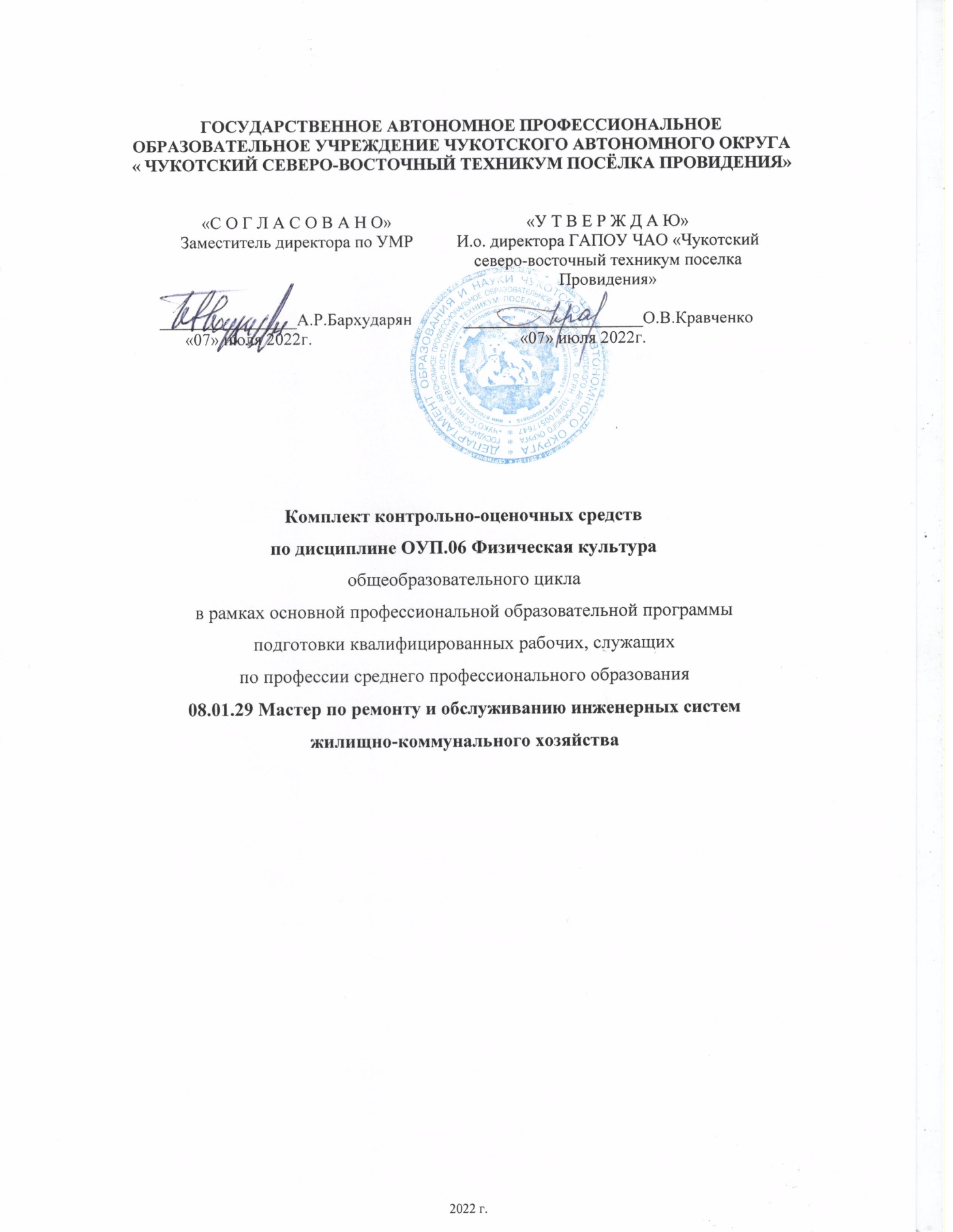 « ЧУКОТСКИЙ СЕВЕРО-ВОСТОЧНЫЙ ТЕХНИКУМ ПОСЁЛКА ПРОВИДЕНИЯ»Комплект контрольно-оценочных средствпо дисциплине ОУП.06 Физическая культураобщеобразовательного циклав рамках основной профессиональной образовательной программыподготовки квалифицированных рабочих, служащихпо профессии среднего профессионального образования08.01.29 Мастер по ремонту и обслуживанию инженерных систем жилищно-коммунального хозяйства2022 г.1. Общие положенияКомплект контрольно-оценочных средств (далее – КОС) разработан на основе Примерной основной образовательной программы среднего общего образования, одобренной решением федерального учебно-методического объединения по общему образованию (Протокол № 2/16-з от 28 июня 2016 г.);КОС включают контрольные материалы для проведения текущего контроля и промежуточной аттестации в форме:аттестация по текущим оценкамтестированиепрактические занятия (отработка физических упражнений, нормативов)защита докладов,рефератов и презентаций, программ и комплексовфизических упражнений (самостоятельная работа)контрольныезачетызачет по итогам обученияПлан-график проведения текущего контроля и промежуточной аттестации:Организация	контроля и оценки освоенияобщеобразовательной программы учебной дисциплины «Физическая культура»При изучении учебной дисциплины «Физическая программа» предусмотрены следующие виды текущего контролязнаний, обучающихся:практические занятия по темам изучаемой дисциплины, с целью проверки усвоения изучаемого материала.защита докладов, рефератов, презентаций, программ икомплексовфизических упражнений- домашних заданий (внеаудиторная самостоятельная работа)– контроль знаний по индивидуальным или групповым домашним заданиям с целью проверки правильности их выполнения, умения обобщать пройденный материал и публично его представлять, прослеживать логическую связь между темами курса.Для проведения промежуточного контроля проводится тестированиеуровня физической подготовленности (УФП).Итоговый контроль по дисциплине проводится в форме дифференцированного зачета, для подготовки к которому обучающиеся заранее знакомятся с перечнем вопросов по дисциплине.Результаты освоения дисциплины, подлежащие проверкеКритерии оценивания теоретических знанийобучающегося(оцениваются по 5-ти балльной системе)Оценка выставляется:«5» - если учащийся полно и точно излагает изученный материал, дает правильное определение предметных понятий, обнаруживает понимание материала по вопросам задания.«4» - если учащийся полно и точно излагает изученный материал, дает правильное определение предметных понятий, обнаруживает понимание материала по вопросам задания, но допускает при изложении материала 1-2 ошибки, которые сам же и исправляет.«3» - если учащийся обнаруживает знание и понимание изученного материала, но излагает материал неполно, непоследовательно и допускает неточности в определении понятий или формулировке понятий, не умеет достаточно глубоко обосновать свои суждения. Или недостаточно полно отвечает на все вопросы задания.«2» - если учащийся обнаруживает незнание большей части изучаемого материала, допускает ошибки в формулировке определений, искажает их смысл, беспорядочно и неуверенно излагает материал, допускает речевые ошибки в изложении материала задания. Или не отвечает ни на один из поставленных вопросов.Примечание:- если учащийся не отвечает на вопросы данного задания, то ему может быть предложено взять другую карточку-задание, но оценка в этом случае при положительном ответе выставляется на балл ниже.Практические занятия и критерии их оценивания(юноши)Практические занятия и критерии их оценивания (девушки)«С О Г Л А С О В А Н О»Заместитель директора по УМР________________А.Р.Бархударян      «07» июля 2022г.«У Т В Е Р Ж Д А Ю»И.о. директора ГАПОУ ЧАО «Чукотский северо-восточный техникум поселка Провидения»_____________________О.В.Кравченко                «07» июля 2022г.Вид контроляВремя проведенияЗащита	докладов,рефератов	и презентаций,программы	и комплексыфизических упражнений		(самостоятельная работа)	(в	рамках	текущего контроля)В процессе освоениярабочей общеобразовательной программыучебной дисциплины:По темам:Реферат на тему: Массаж и самомассаж при физическом и умственном утомлении.Доклад(презентация) по теме: Физическая культура и ЗОЖ в обеспечении моего здоровья.- Доклад (презентация)по теме: Роль физической культуры в профессиональной деятельности специалиста.- Разработать программу активного отдыха в ходе профессиональной деятельности;	- Разработать индивидуальный комплекс физических упражнений для профилактики профессиональных заболеваний( осанка, зрение и т.п.);Разработать комплексы утренней и вводной гимнастики с учетом направления будущей профессиональной деятельности;Разработать комплекс производственной гимнастики с учетом направления будущей профессиональной деятельности;Разработать индивидуальную оздоровительную программу двигательной активности с учетом профессиональной направленности.Аттестация по текущим оценкамВ рамках текущего и комбинированного контроля,практических занятий.ТестированиеВ	рамках	промежуточного	контроля	в	разделе: Тестирование уровня физической подготовленности(УФП).Практические занятияВ рамках промежуточного контроляпо темам в рамках совместного обучения:Легкая атлетикаБег на короткие дистанции и эстафетный бег.Бег на средние дистанции.Бег на длинные дистанции. Кроссовый бег.Техника метания легкоатлетических снарядов.Прыжки в длину. Прыжки в высоту.Игровая подготовкаВолейболБаскетбол.Настольный теннисДартс.Атлетическая гимнастика (Силовая подготовка)Силовая подготовка без отягощений.Силовая подготовка с отягощениями (тренажеры, штанги, гантели).Комплексы силовых упражнений на тренажерах, со штангами и гантелями, на развитие основных групп мышц.Спортивная гимнастика, акробатика.Изучение	и	совершенствование	комплекса акробатических упражнений.Изучение и совершенствование комплекса опорных прыжков через гимнастического козла и коня.Изучение и совершенствование комплекса гимнастических упражнений на параллельных гимнастических брусьях.Лыжная подготовка.Техника лыжных ходов.Техника поворотов, подъемов, спусков, торможений и преодоления препятствий при движении на лыжах.- Техника и тактика скоростного бега на лыжах.Плавание.Виды и техника плавания, основы поведения на воде и оказание П.М.П. при утоплениях.Изучение и совершенствование техники плаванияСовершенствование	техники	плавания	в соревновательном режиме.для юношей:Основы единоборств (греко-римская борьба).История греко-римской борьбы, основные правила и приемы.Изучение приёмов в положении борцовского моста.Изучение приёмов в положении партера.Изучение техники приёмов переводом из стойки впартер.Изучение разных комбинаций приёмов: из стойки- партер- на борцовский мостСовершенствование техники изученных приёмов на борцовском мосту и в партере.Изучение технике приёмов (бросков) в стойке.Совершенствование техники бросков и комбинаций приемов в греко-римской борьбе. Учебная борьба с соперником по упрощенным правилам.Спортивная гимнастика, акробатика.- Изучение и совершенствование комплексов гимнастических упражнений на гимнастической перекладине.Изучение	и	совершенствование	комплекса гимнастических упражнений на гимнастическом коне. Атлетическая гимнастика (Силовая подготовка)Гиревая подготовка.Техника	лазания	по	канату	и	подтягивания	к перекладинеИгровая подготовкаМини-футбол, футзал.для девушек: Ритмическая гимнастика.Гимнастические	комплексы	упражнений	на гимнастических ковриках.Гимнастические	комплексы	упражнений	со скакалкой.Гимнастические комплексы упражнений по степ - аэробике.Гимнастические комплексы упражнений с обручами.Гимнастические комплексы упражнений нафитнес – шарах.Игровая подготовкаБадминтон.Контрольныезачетыпо итогам совместного обучения по темам:Бег на длинные дистанции. Кроссовый бег – 3км. (юноши), 2км. (девушки).Контрольная игра в волейбол (юноши, девушки).Контрольная игра в баскетбол (юноши, девушки).Контрольная игра в настольный теннис(юн. дев.).Контрольная игра в мини-футбол (юноши).Контрольные игры в бадминтон (девушки).Учебная борьба (схватка) в партере и б/мосту– 3мин. - Борьба с соперником по правилам греко-римской борьбы- 3мин. (юноши).Техника лыжных ходов(юноши, девушки).Бег на лыжах – 5 км. (юноши), 3км. (девушки).Заплыв на 50м (25м * 2) любым способом (без времени), (юноши, девушки).Дифференцированный зачетПосле окончания курса обучения (итоговый контроль)-по теории физической культурыПримечанияУпражнения и комплексы«5»«4»«3»тестированиеПрыжок в длину с места Подъем туловища (пресс) 1мин. Подтягивание к перекладине Отжимание от пола (б/времени) Бег 60 м220 см35 раз12 раз35 раз8.5 сек200 см25 раз6 раз25 раз9.5 секдо200см до 25раз до 6 раз до 25раз 10секЛегкая атлетикастадионСкорость,координация, быстрота а) челночный бег 3х10б) бег 30 м (низкий старт)7.5 сек4.5 сек8 сек5 сек9 сек6 секБег 100 м14.7 сек15 сек16 секБег 400 м1,15 м1,20 м1,30мЭстафетный бег 4х100 м1,0 м1,10 м1,20 мЭстафетный бег 4х4005,105,205,30Бег- 1000 м3.40 мин4мин5 минБег- 3000 м14мин15мин18минМетание мяча в вертикальную цель (зал) (5 бросков)Метание гранаты в горизонт. цель (20 м, 700г.) (3 броска)3попадани я3попадани я2попадан.2попадан.0-1попадан. 0-1попадан.Метание гранаты на дальность (700г)32 м28 м25 ма) метание диска б) метание копьяг) толкание ядра25 м25 м 15м20 м20 м 12мдо 20до 20 до 12мСпортивный залПрыжок в длину с разбега4,3 м4.0 м3,7мСпортивный зала. прыжки на скакалке 25сек б. прыжки на скакалке 1 мин в. прыжки на скакалке навыносливость55 раз110 раз45 раз90 разДо 45раз До 80раз2 мина. прыжки на скакалке 25сек б. прыжки на скакалке 1 мин в. прыжки на скакалке навыносливость4 мин3 минДо 45раз До 80раз2 минПрыжки в высоту125 см120 см110смСиловая подготовкаТолчок пр./л. рукой гирю 16 кг. (гиря8 кг)12/10 (24/20)10/8 (20/16)8/6 (16/12)Рывок пр./л. рукой гирю 16кг(гиря8кг)20/15(40/30)15/10(30/20)10/5(20/10)Жонглирование пр./л. рукой гирей 16 кг (8кг)10 раз (20раз)8 раз (16раз)6 раз (12раз)а. Подъем туловища- пресс на накл. доскеб. подтягивание на спец. турникев. отжимание на брусьяхг.	приседание на ноге (прав./лев.)д. подъем туловища (спина)30 раз25 разДо 25а. Подъем туловища- пресс на накл. доскеб. подтягивание на спец. турникев. отжимание на брусьяхг.	приседание на ноге (прав./лев.)д. подъем туловища (спина)15 раз10 разДо 10а. Подъем туловища- пресс на накл. доскеб. подтягивание на спец. турникев. отжимание на брусьяхг.	приседание на ноге (прав./лев.)д. подъем туловища (спина)15 раз10 разДо 10а. Подъем туловища- пресс на накл. доскеб. подтягивание на спец. турникев. отжимание на брусьяхг.	приседание на ноге (прав./лев.)д. подъем туловища (спина)15/15 раз 30 раз10/10 раз 25 разДо 10/10 До 25Лазание по канатувесьполовинапопыткаа) Жим лежа штанги от груди (50% с/в)б) приседание со штангой (50% с/в) в) рывок штанги вверх стоя (50% с/в)г) сгибание рук со штангой стоя (25%с/в)15 раз15 раз15 раз15 раз10 раз10 раз10 раз10 разДо 10 разДо 10 разДо 10 разДо 10 разДо 10 разДо 10 разд)	разгибание	рук	со	штангой стоя(25%с/в)е) становая тяга (50%с/в)15 раз15 раз10 раз10 разКомплекс упражнений на тренажерах, со штангой и с гантелями15 упр.12 упр.Менее упр.10Спортивная гимнастикаКомплекс упр. на низкой перекладине: подъем с переворотом с виса, подъем с переворотом с перекладины оборот назад из упора,выход силой, соскок.Без ошибокОдна ошибкаДве и более ошибокДве и более ошибокСпортивная гимнастикаКомплекс упр. на высокой перекладине: подъем с переворотом с виса, подъем с переворотом с перекладины, оборот назад из упора, выход силой с колена, соскок после разворота в висе с раскачкой.Без ошибокОдна ошибкаДве и более ошибокДве и более ошибокСпортивная гимнастикаКомплекс опорных прыжков: прыжок ноги врозь, прыжок над козлом ноги согнув под себя по 5прыжков.Без ошибокОдна ошибкаДве и более ошибокДве и более ошибокСпортивная гимнастикаКомплекс гимнастических упражнений на брусьях: 5 махов ногами над брусьями, переход, стойка на плечах, переход кувырок вперед, боковые махи ногами,равновесия, соскок назад.Без ошибокОдна ошибкаДве и более ошибокДве и более ошибокСпортивная гимнастикаКомплекс гимнастических упражнений на гимн. коне: стойка на руках, мах правой ногой вперед и назад, мах левой ногой вперед и назад, мах правой и левой вперед, потом назад, уголок, соскок сперемахом ногиБез ошибокОдна ошибкаДве и более ошибок.Две и более ошибок.АкробатикаАкробатический	комплекс упражнений: 2 кувырка вперед, стойка на голове, выход в стойку,2 кувырка назад, кувырок в березку, выход в стойку разгибом с плеч, г/ мост, 2колеса.Без ошибокОдна ошибкаДве более ошибокиГреко- римская борьбаПриемы в партере и на борцовском мосту,приемы и контрприемы в стойке, учебные поединки в партере и встойке.Без ошибокОдна ошибкаДве и болееДве и болееЛыжная подготовкаТехника лыжной ходьбы: одновременные и попеременные, одношажные и двушажные, коньковый и др.Без ошибокОдна ошибкаДве более ошибокиЛыжная подготовкаТехника	подъемов,	спусков	и торможений на лыжах при спуске сгоркиБез ошибокОдна ошибкаДве болееошибокиЛыжная подготовкаБег на лыжах 1,25 км7.5 мин8.5 мин10 мин10 минЛыжная подготовкаБег на лыжах 2,5 км15 мин17 мин20 мин20 минБег на лыжах 5 км28 мин29 мин32минИгровая подготовкаЗачетные игры в волейбол а) прием передачаб) подача мяча в площадку4-5 побед2-3 победы0-1победаИгровая подготовкаЗачетные игры в баскетбол, а) ведение б/мячаб) броски в кольцо4-5 побед2-3 победы0-1ПобедИгровая подготовкаЗачетные игры в наст/теннисЛичное первенство4-5 побед2-3 победы0-1ПобедИгровая подготовкаЗачетные игры в футбол4-5 побед2-3 победы0-1ПобедПлаваниеПлавание	(без	времени	любым способом)50 м25 мдо 25 мПримечанияУпражнения и комплексы«5»«4»«3»тестированиеПрыжок в длину с места Подъем туловища (пресс) 1мин. Подтягивание к перекладине Наклон впередБег 60 мБег 6 мин180см 35 раз15 раз 15см 9 сек170 см25 раз10 раз10 см10 секдо170см До 25раз До 10раз До 5см Св.11секЛегкая атлетика стадионСпортивный залСкорость, координация, быстрота а) челночный бег 3х10б) бег 30 м (низкий старт)8.2 сек 4.9- 5сек8.5-9.0сек 5.3- .8секСв.9сек Св. 6 секЛегкая атлетика стадионСпортивный залБег 100 м17.0 сек17.5секСв.18секЛегкая атлетика стадионСпортивный залБег 400 м1,20 м1,30 мСв.1,30Легкая атлетика стадионСпортивный залЭстафета 4x100м1,10 мин1,15 мин1,25 минЛегкая атлетика стадионСпортивный залЭстафета 4x400м6,00 мин6,10 мин6,30 минЛегкая атлетика стадионСпортивный залБег 1000м7мин8минСв.8минЛегкая атлетика стадионСпортивный залБег 2000м12мин13мин14минЛегкая атлетика стадионСпортивный залМетание мячом в вертикальную цель (5 бросков)3попадания2 попадан.1-0попадан.Легкая атлетика стадионСпортивный залМетание гранаты в горизонт.Цель (15м -3 броска)3попадания2 попадан.1-0попадан.Легкая атлетика стадионСпортивный залМетание гранаты на дальность19 м16 м14 мЛегкая атлетика стадионСпортивный залМетание копья15м12мДо 10мЛегкая атлетика стадионСпортивный залМетание диска15м12мДо 10мЛегкая атлетика стадионСпортивный залТолкание ядра10м8мДо 8мЛегкая атлетика стадионСпортивный залПрыжок в длину с разбега3.6 м3,4 мДо 3,4мЛегкая атлетика стадионСпортивный залпрыжки на скакалке 25 сек прыжки на скакалке 1 мин прыжки на скакалке на выносливостьпрыжки на большой скакалке(восьмерка)55 раз120 раз5 мин10 раз50 раз110 раз4 мин 8разДо 50раз До 1103мин 5 разЛегкая атлетика стадионСпортивный залПрыжки в высоту110 см105 смДо105смАтлетическая гимнастикаЛазание по канатуПодъем корпуса на спец. скамье25 раз20 раз15 разБез отягощенийСотягощением (на тренажерах, со штангой и гантелями)(спина)Подъем корпуса на наклонной доске (пресс)Приседание на одной ноге (на пр./лев ноге), (пистолет)Метание набивного мяча 1 кг сидя из-за головы25 раз 12/12м7м20 раз 10/10 м6м15 раз 8/8 м5мБез отягощенийСотягощением (на тренажерах, со штангой и гантелями)Упражнения на развитие мышц пресса и поясничного пояса Упражнения на развитие мышц рук и плечевых мышц и шеиУпражнения на развитие грудных мышц и мышц спиныУпражнения на развитие мышц ног8упр.8упр. 8упр. 8упр.6 упр.6 упр.6 упр.6 упр.До 5упр.До 5упр. До 5упр. До 5упр.Без отягощенийСотягощением (на тренажерах, со штангой и гантелями)Силовой комплекс на тренажерах,со штангой и гантелями15 упр.10 упр.Менее 10упр.Ритмическая гимнастикаГимнастические		комплексы упражнений	на	гимнастическихковриках.Без ошибок1-2ошибкиСвыше 2 ошибокРитмическая гимнастикаГимнастические	комплексы упражнений со скакалкой.Без ошибок1-2ошибкиСвыше 2 ошибокРитмическая гимнастикаЖонглирование 1-2мячами(5упражнений)Безпадений1-2паденияСвыше2пад.Ритмическая гимнастикаГимнастические	комплексы упражнений по степ - аэробике.Без ошибок1-2ошибкиСвыше 2 ошибокРитмическая гимнастикаГимнастическиекомплексы с 1-2 гимнастическими обручамиБез ошибок1-2ошибкиСвыше 2 ошибокРитмическая гимнастикаГимнастические	комплексыупражнений нафитнес – шарах.Безошибок1-2ошибкиСвыше 2ошибокСпортивная гимнастикаКомплекс опорных прыжков:прыжок на колени и соскок, прыжок ноги врозь, прыжок над г/козлом ноги согнув под себя по 3 прыжка каждого вида.Без ошибокОдна ошибкаДве и более ошибокСпортивная гимнастикаКомплекс гимнастических упражнений на брусьях: 5 махов ногами над брусьями, переход, стойка на брусьях (равновесие), переход на стойки упором прогнувшись вперед и назад, боковые махи ногами, 2 равновесиясидя, соскок вперед.Без ошибокОдна ошибкаДве и более ошибокАкробатикаАкробатический комплекс упражнений: 2 кувырка вперед, выход в стойку,2 кувырка назад, кувырок в березку, выход в стойку кувырком вперед, г/ мост со стойки, колесо.Без ошибокОдна ошибкаДве и болееЛыжная подготовкаТехника лыжной ходьбы: одновременные и попеременные, одношажные и двушажные,коньковый и др.Без ошибокОдна ошибкаДве	иболее ошибокЛыжная подготовкаТехника подъемов, спусков и торможений на лыжах при спуске с горкиБез ошибокОдна ошибкаДве	иболее ошибокЛыжная подготовкаБег на лыжах 1.5 км12 мин15 мин18 минБег на лыжах 3 км24 мин30 минБез времИгровая подготовкаЗачетные игры в волейбол а) прием передачаб) подача мяча в площадку4-5 побед2-3 победы0-1победаЗачетные игры в баскетбол, а) ведение б/мячаб) броски в кольцо4-5 побед2-3 победы0-1ПобедЗачетные игры в наст/теннисЛичное первенство4-5 побед2-3 победы0-1ПобедЗачетные игры в бадминтон Личное и парное первенство4-5 побед2-3 победы0-1ПобедПлаваниеПлавание	(без	времени	любымспособом)50 м25 мдо 25 м